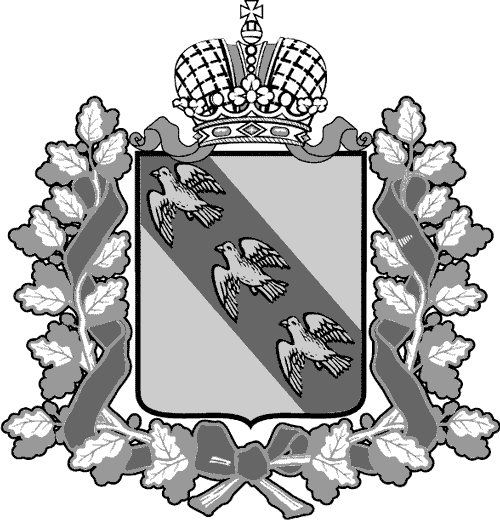 РОССИЙСКАЯ ФЕДЕРАЦИЯ АДМИНИСТРАЦИЯ КУРСКОЙ ОБЛАСТИКОМИТЕТ ТРАНСПОРТА И АВТОМОБИЛЬНЫХ ДОРОГ КУРСКОЙ ОБЛАСТИПРИКАЗг. Курск 16.09.2021                                              № 240О внесении изменений в приказ комитета 
транспорта и автомобильных дорог 
Курской области от 14.01.2021 № 5 
«Об утверждении Плана мероприятий по противодействию коррупции в комитететранспорта и автомобильных дорог 
Курской области на 2021-2023 годы»В соответствии с Национальным планом противодействия коррупции на 2021-2024 годы, утвержденным Указом Президента Российской Федерации от 16.08.2021 № 478, руководствуясь пунктом 2 постановления Администрации Курской области от 13.09.2021 № 951-па «О внесении изменений в постановление Администрации Курской области от 16.12.2020 № 1307-па «Об утверждении областной антикоррупционной программы «План противодействия коррупции в Курской области на 2021-2023 годы» 
и на основании постановления Губернатора Курской области от 16.08.2021 
№ 370-пг «О внесении изменений в постановление Губернатора Курской области от 31.05.2019 № 211-пг «Об утверждении структуры и штатной численности комитета транспорта и автомобильных дорог Курской области»,ПРИКАЗЫВАЮ:Утвердить прилагаемые изменения, которые вносятся в приказ комитета транспорта и автомобильных дорог Курской области (далее – комитет) от 14.01.2021 № 5 «Об утверждении Плана мероприятий 
по противодействию коррупции в комитете транспорта и автомобильных дорог Курской области на 2021-2023 годы».Приказ вступает в силу с момента подписания.Контроль за исполнением настоящего приказа оставляю за собой.ИЗМЕНЕНИЯ, которые вносятся в приказ комитета транспорта 
и автомобильных дорог Курской области от 14.01.2021 № 5 «Об утверждении Плана мероприятий по противодействию коррупции 
в комитете транспорта и автомобильных дорог Курской области на 2021-2023 годы»1.В наименовании и по тексту приказа цифры «2021-2023» заменить цифрами «2021-2024».2.В Плане мероприятий по противодействию коррупции 
в комитете транспорта и автомобильных дорог Курской области 
на 2021-2023 годы, утвержденном приказом комитета от 14.01.2021 № 5:1)в наименовании цифры «2021-2023» заменить цифрами «2021-2024»;2)в графе 5 «Ответственный исполнитель» Плана мероприятий 
по противодействию коррупции в комитете транспорта и автомобильных дорог Курской области на 2021-2023 годы слова «Отдел юридической 
и кадровой работы» заменить словами «Управление контрольно - надзорной деятельности»;3)в разделе 3 Плана мероприятий по противодействию коррупции 
в комитете транспорта и автомобильных дорог Курской области 
на 2021-2023 годы:а)в подразделе 3.1 «Повышение уровня правовой грамотности»:пункты 3.1.2, 3.1.3 изложить в следующей редакции:«   »;дополнить пунктом 3.1.5 следующего содержания:«      ».Председатель комитетаС.В. СолдатенковУТВЕРЖДЕНЫ приказом комитета транспорта и автомобильных дорог Курской областиот 16.09.2021 № 240 3.1.2Организация участия государственных гражданских служащих комитета транспорта 
и автомобильных дорог Курской области, должностных лиц, в обязанности которыхвходит участие в противодействии
коррупции, 
в мероприятиях попрофессиональному развитию в области противодействия коррупции, в том числе их обучение 
по дополнительным профессиональным программам в области противодействия коррупции  Исключение фактов коррупции среди государственных гражданских служащих комитета транспорта и автомобильных дорог Курской области, а такжедолжностных лиц, в обязанности которых входит
участие в противодействиикоррупции2021-2024 гг.Управление контрольно-надзорной деятельности3.1.3Организация участия лиц, впервые поступивших 
на государственную службу Курской области, на работу 
в подведомственные учреждения 
и замещающих должности, связанные 
с соблюдением антикоррупционных стандартов, 
в мероприятиях по
профессиональному развитию в области противодействия коррупции Повышение правовой грамотности государственных гражданских служащих Курской области, впервые поступивших 
на государственную гражданскую службу Курской области, 
а также должностных лиц, замещающих должности, связанные 
с соблюдением антикоррупционных стандартов2021-2024 гг.Управление контрольно-надзорной деятельности3.1.5Обеспечение участия государственных гражданских служащих комитета транспорта 
и автомобильных дорог Курской области, должностных лиц, в обязанностикоторых входит участие в проведении закупок товаров, работ, услуг для обеспечения государственных нужд, в мероприятиях по профессиональному развитию в области противодействия коррупции, в том числе их обучение по дополнительных профессиональным программам в области противодействия коррупции Исключение фактов коррупции среди государственных гражданских служащих комитета транспорта 
и автомобильных дорог Курской области, а также должностных лиц, 
в обязанности которых входит участие в проведении
закупок товаров, работ, услуг 
для обеспечения государственных нужд2021-2024 гг.Управление контрольно-надзорной деятельности